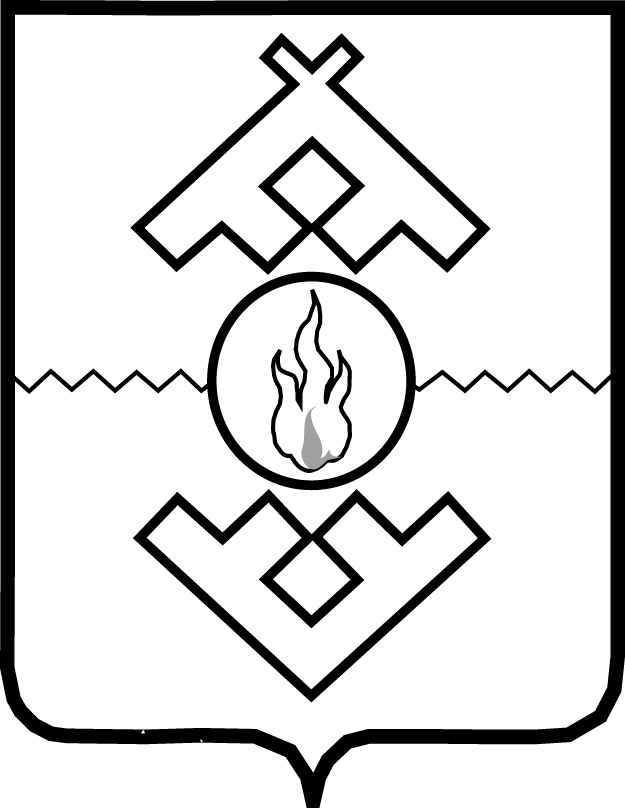 Департамент здравоохранения,труда и социальной защиты населенияНенецкого автономного округаПРИКАЗот _____ августа 2015 г. № _____г.Нарьян-МарВо исполнении окружного закона от 15 июня 2015 г. № 96-ОЗ «О внесении изменений в закон Ненецкого автономного округа «Об окружном бюджете на 2015 год и на плановый период 2016 и 2017 годов»»:1. Внести изменения в государственное задание на 2015 год, утвержденное приказом Управления здравоохранения Ненецкого автономного округа от 26 декабря 2014 года № 60 «Об утверждении государственного задания на оказание государственных услуг (выполнение работ) КУ НАО «Бюро судебно-медицинской экспертизы» на 2015 год и плановый период 2016 и 2017 годов» изложив его в новой редакции согласно Приложению.2. Настоящий приказ вступает в силу со дня его подписания и распространяется на правоотношения, возникшие с 01 июля 2015 года.Заместитель губернатораНенецкого автономного округа -руководитель Департаментаздравоохранения,труда и социальной защиты населенияНенецкого автономного округа	Н.А. СемяшкинаГОСУДАРСТВЕННОЕ ЗАДАНИЕКазенное учреждение Ненецкого автономного округа «Бюро судебно-медицинской экпертизы»на 2015 год и плановый период 2016 и 2017 годов.1. Наименование государственной услуги: проведение судебно-медицинских экспертиз2. Потребители государственной услуги: физические лица, юридические лица3. Показатели, характеризующие объем и (или) качество государственной услуги:3.1. Показатели, характеризующие качество государственной услуги:3.2. Объём государственной услуги (в натуральных показателях)* анализы являются составляющей проводимых судебно-медицинских экспертиз.4. Порядок оказания государственной услуги 4.1. Нормативные   правовые   акты,   регулирующие  порядок  оказания государственной услуги: Порядок организации и производства судебно-медицинских экспертиз в государственных судебно-экспертных учреждениях Российской Федерации, приказ Минздравсоцразвития России от 12.05.2010 № 346н;приказы Министерства здравоохранения и социальной защиты населения Российской Федерации, приказы Министерства здравоохранения Российской Федерации.4.2. Порядок  информирования  потенциальных  потребителей государственной услуги5. Основания  для досрочного прекращения исполнения государственного задания- Окончание срока действия лицензии на осуществление медицинской деятельности - Приостановление действия лицензии на осуществление медицинской деятельности- Ликвидация учреждения.6. Предельные цены (тарифы) на оплату государственной услуги в случаях, если федеральным законодательством предусмотрено их оказание на платной основе.6.1.  Нормативный  правовой  акт, устанавливающий цены (тарифы) либо порядок их установления -.6.2. Орган, устанавливающий цены (тарифы) -.6.3. Значения предельных цен (тарифов) -.7. Порядок контроля за исполнением государственного задания8. Требования к отчетности об исполнении государственного задания8.1. Форма отчета об исполнении государственного задания 8.2. Сроки представления отчетов об исполнении государственного заданияежегодно в срок до 01 февраля года, следующего за отчетным;ежеквартально в срок до 10 числа месяца, следующего за отчетным кварталом.8.3. Иные требования к отчетности об исполнении государственного заданияпредоставление пояснительной записки;предоставление информации о состоянии кредиторской задолженности, в том числе просроченной. 9. Иная информация, необходимая для исполнения (контроля за исполнением) государственного задания дополнительно по запросам Департамента здравоохранения, труда и социальной защиты населения Ненецкого автономного округа _________О внесении изменений в приказ Управления здравоохранения Ненецкого автономного округа от 26 декабря 2014 г. № 60 Приложение к приказу Департамента здравоохранения,труда и социальной защиты населения Ненецкого автономного округаот ___08.2015 № ____«О внесении изменений в приказ Управления здравоохранения Ненецкого автономного округа от 26 декабря 2014 г. № 60»Проведение судебно-медицинских экспертизНаименованиепоказателяЕдиница измеренияФормуларасчетаЗначения показателей качествагосударственной услугиЗначения показателей качествагосударственной услугиЗначения показателей качествагосударственной услугиЗначения показателей качествагосударственной услугиЗначения показателей качествагосударственной услугиЗначения показателей качествагосударственной услугиЗначения показателей качествагосударственной услугиЗначения показателей качествагосударственной услугиЗначения показателей качествагосударственной услугиЗначения показателей качествагосударственной услугиИсточник информации о значении показателя (исходные данные для ее расчета)Источник информации о значении показателя (исходные данные для ее расчета)НаименованиепоказателяЕдиница измеренияФормуларасчетаотчётный финансовый годотчётный финансовый годтекущий финансовый годтекущий финансовый годочередной  год финансовыйочередной  год финансовый1-й год планового периода1-й год планового периода2-й год планового периода2-й год планового периода1. Выполнение государственного заданияколичество экспертизфактическое исполнение/плановое значение * 100100100100100100100100100100Статистическая отчетностьСтатистическая отчетность2. Доля повторных экспертиз в общем количестве экспертиз, проведённых в отчётном периоде%Эп/Э*100, где Эп- число проведённых повторных экспертиз в отчётном периоде, Э- общее число экспертиз0.60.90.90.80.80,80,80,70,7Приказ Министерства                                                                                                            здравоохранения                                                                                                              Российской Федерацииот 22 октября 2001 г. № 385  Форма 42Приказ Министерства                                                                                                            здравоохранения                                                                                                              Российской Федерацииот 22 октября 2001 г. № 385  Форма 42Наименование работыСодержание работыПланируемый объем работыПланируемый объем работыПланируемый объем работыПланируемый объем работыПланируемый объем работыНаименование работыСодержание работыотчётный финансовый годтекущий финансовый годочередной  финансовый год1-й год планового периода2-й год планового периодаПроведение судебно-медицинских экспертиз,1.Производство СМЭ  и исследования трупов, освидетельствование потерпевших, обвиняемых и других лиц, экспертиза вещественных доказательств, Производство СМЭ по материалам уголовных и гражданских дел, участие экспертов в следственных действиях, внедрение в СМЭ практику новых методов, информирование Управления о случаях выявления грубых дефектов диагностики и лечения,  Анализ, обобщение и разработка СМЭ материалов о скоропостижной смерти, уличном и бытовом травматизме, отравлениях и других видах смерти, срочное извещение органов здравоохранения о выявленных случаях острозаразных, в том числе особо опасных инфекций1.1. судебно-медицинских экспертизы (исследование) трупов, ед.1.2. судебно-медицинских экспертизы (исследования) потерпевших, обвиняемых и других живых лиц, ед.1.3. химические анализы при проведении экспертизы живых лиц2.1. гистологические анализы, ед.*2.2. химические анализы12452241021028994441245224102102899444181818082881019803602100210940950220042021502109401000200440Способ информированияСостав размещаемой (доводимой) информацииЧастота обновления информацииРазмещение организационно-распорядительной информации на стендах учрежденияНаименование учреждения, режим работы учреждения, перечень основных видов деятельности, нормативные правовые акты, регламентирующие деятельность учреждения, номера телефонов сотрудников и контролирующих органов, почтовые адреса, адреса электронной почты, официального сайта учрежденияПо мере обновления информацииРазмещение в интернете (сайт Администрации Ненецкого автономного округа)Государственное задание и отчет о его выполнении, план финансово-хозяйственной деятельности В соответствии с требованиями к отчетностиНаименование услугиЦена (тариф), единица измерения--Формы контроляПериодичностьОрганы государственной власти, осуществляющие контроль за оказанием услуги Предварительный, текущий, последующий:- Оперативная медико-статистическая отчетностьВ соответствии с нормативными правовыми актами Департамент здравоохранения, труда и социальной защиты населения Ненецкого автономного округа- Государственная медико-статистическая отчетностьВ соответствии с нормативными правовыми актами Российской ФедерацииДепартамент здравоохранения, труда и социальной защиты населения Ненецкого автономного округа- Оперативная финансово-экономическая отчетностьВ соответствии с нормативными правовыми актами Департамент здравоохранения, труда и социальной защиты населения Ненецкого автономного округа- Государственная финансово-экономическая отчетностьВ соответствии с нормативными правовыми актами Российской ФедерацииДепартамент здравоохранения, труда и социальной защиты населения Ненецкого автономного округаНаименование показателяЕдиница измеренияЗначение, утверждённое в государственном задании на отчетный периодФактическое значение за отчетный периодХарактеристика причин отклонения от запланированных значенийИсточник  информации о фактическом значении показателяПроведение судебно-медицинских экспертиз всех видов, в том числе проведение анализовколичество1818